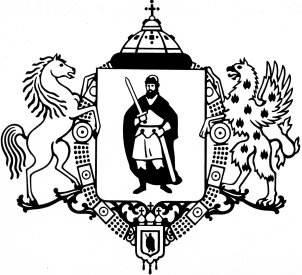 ПРИКАЗО внесении изменений в приложения № 1, № 2, № 3 к приказу финансово-казначейского управления  администрации города Рязани от 10.11.2022 № 49 о/д «Об утверждении Правил отнесения расходов бюджета города Рязани на соответствующие целевые статьи расходов классификации расходов бюджетов, Перечня направлений расходов бюджета города Рязани, а также Перечня целевых статей расходов бюджета города Рязани, начиная с бюджетов на 2023 год»1. Внести в приложение № 1 «Правила отнесения расходов бюджета города Рязани на соответствующие целевые статьи расходов классификации расходов бюджетов» к приказу финансово-казначейского управления администрации города Рязани  от 10.11.2022 № 49 о/д «Об утверждении Правил отнесения расходов бюджета города Рязани на соответствующие целевые статьи расходов классификации расходов бюджетов, Перечня направлений расходов бюджета города Рязани, а также Перечня целевых статей расходов бюджета города Рязани, начиная с бюджетов на 2023 год» (с учетом изменений, внесенных приказом финансово-казначейского управления администрации города Рязани от 01.02.2023 № 07 о/д),  следующие изменения и дополнения:1.1. В пункте 1. «Структура целевых статей расходов бюджета города Рязани» дополнить новым абзацем седьмым следующего содержания:«Расходы, осуществляемые за счет инициативных платежей граждан на реализацию инициативных проектов (проектов местных инициатив), отражаются по направлениям расходов, содержащим в 13 разряде Символ «N», разряды 14 -16  идентичны коду направлений расходов областного бюджета на софинансирование расходов местных бюджетов по выполнению мероприятий муниципальных программ (подпрограмм), направленных на реализацию инициативных проектов (проектов местных инициатив).  Разряд 17 содержит уникальный код классификации расходов бюджета, соответствующий каждому инициативному проекту.  Детализация  может быть осуществлена с применением цифрового ряда от 1 до 9 или буквенных символов, предусмотренных Министерством финансов Российской Федерации в Указаниях о порядке применения бюджетной классификации Российской Федерации. Использование  в 17 разряде символа со звездочкой «*» (А*, Е*..) соответствует буквенному значению латинского алфавита»;Абзацы седьмой-четырнадцатый считать соответственно абзацами восьмым-пятнадцатым.1.2. В пункте 2.1.1. «Муниципальные программы города Рязани»целевую статью «12 0 00 00000  Муниципальная программа «Развитие физической культуры и спорта в городе Рязани» после  основного мероприятия «12 0 07 00000 Обеспечение деятельности управления по физической культуре и массовому спорту администрации города Рязани» дополнить новым основным мероприятием:«12 0 08 00000 «Строительство (реконструкция) объектов физической культуры
и спорта, в том числе: разработка проектной документации»;в целевой статье  «18 0 00 00000 Муниципальная программа «Дорожное хозяйство
и развитие улично-дорожной сети в городе Рязани» основное мероприятие 18 0 R1 00000 Региональный проект «Дорожная сеть (Рязанская область)» изложить в новой редакции: «18 0 R1 00000 Региональный проект «Региональная и местная дорожная сеть «Рязанская область)»; целевую статью «26 0 00 00000  Муниципальная программа «Общественный транспорт в городе Рязани» после основного мероприятия «26 0 01 00000 Заключение муниципальных контрактов на выполнение работ, связанных с осуществлением регулярных перевозок пассажиров и багажа автомобильным транспортом и городским наземным электрическим транспортом по регулируемым тарифам» дополнить новым основным мероприятием:«26 0 04 00000 «Приобретение низкопольных автобусов, предназначенных для перевозки маломобильных групп граждан, для МУП «УРТ»;1.3. В пункт 2.2.2. «Направления расходов бюджета города, увязываемые с целевыми статьями основных мероприятий муниципальных программ, непрограммными направлениями расходов» внести следующие изменения и дополнения:после направления «- 40610 Строительство и реконструкция (модернизация) объектов питьевого водоснабжения» дополнить абзацами следующего содержания:«- 40620 Строительство и реконструкция (модернизация) объектов водоотведенияПо данному направлению отражаются расходы бюджета города на строительство
и реконструкцию (модернизацию) объектов водоотведения.»;после направления «40670 Реализация проекта «Реконструкция системы теплоснабжения гарнизон Дягилево» дополнить абзацами следующего содержания:«- 40680 Возмещение затрат перевозчиков на оплату лизинговых платежей за автобусы большого класса, работающие на газомоторном топливе, приобретенные в рамках национального проекта «Безопасные качественные дороги»По данному направлению отражаются расходы бюджета города на возмещение затрат перевозчиков на оплату лизинговых платежей за автобусы большого класса, работающие
на газомоторном топливе, приобретенные в рамках национального проекта «Безопасные качественные дороги.».2. Внести в приложение № 2 «Перечень направлений расходов бюджета города Рязани» к приказу финансово-казначейского управления администрации города Рязани от 10.11.2022 № 49 о/д «Об утверждении Правил отнесения расходов бюджета города Рязани
на соответствующие целевые статьи расходов классификации расходов бюджетов, Перечня направлений расходов бюджета города Рязани, а также Перечня целевых статей расходов бюджета города Рязани, начиная с бюджетов на 2023 год» (с учетом изменений, внесенных приказом финансово-казначейского управления администрации города Рязани от 01.02.2023 № 07 о/д),   следующие изменения и дополнения: после строкидополнить строкой следующего содержания:после строкидополнить строкой следующего содержания:строкуизложить в новой редакции:строкуисключить;после строкидополнить строкой следующего содержания:после строкидополнить строками следующего содержания:строкуизложить в новой редакции:после строкидополнить строками следующего содержания:после строки:дополнить строками следующего содержания:строку:изложить в новой редакции:после строки:дополнить строками следующего содержания:3. Внести в приложение № 3 «Перечень целевых статей расходов бюджета города Рязани» к приказу финансово-казначейского управления администрации города Рязани от 10.11.2022 № 49 о/д «Об утверждении Правил отнесения расходов бюджета города Рязани на соответствующие целевые статьи расходов классификации расходов бюджетов, Перечня направлений расходов бюджета города Рязани, а также Перечня целевых статей расходов бюджета города Рязани, начиная с бюджетов на 2023 год» (с учетом изменений, внесенных приказом финансово-казначейского управления администрации города Рязани от 01.02.2023 № 07 о/д),   следующие изменения и дополнения: после строкидополнить строкой:после строкидополнить строкой:строкуисключить;после строкидополнить строкой:после строкидополнить строками:после строкидополнить строкой:после строкидополнить строками:строкуисключить;после строкидополнить строкой:строкуизложить в новой редакции:строкуизложить в новой редакции:строкуисключить;после строкидополнить строкой:строкиисключить;после строкидополнить строками:после строкидополнить строками:после строкидополнить строками:4. Начальникам отделов финансово-казначейского управления администрации города Рязани (О.В. Романова, С.Ф. Грошева, Н.Н. Дертярева) довести настоящий приказ до сведения главных распорядителей средств бюджета города Рязани.5. Отделу развития электронного бюджетного процесса финансово-казначейского управления администрации города Рязани (А.В. Дергачев) разместить настоящий приказ 
на официальном сайте администрации города Рязани.6. Настоящий приказ вступает в силу со дня его подписания. 7. Контроль за исполнением настоящего приказа возложить на заместителя начальника управления О.Н. Грабовникову.АДМИНИСТРАЦИЯ ГОРОДА РЯЗАНИФинансово-казначейское управление 28  марта  2023 г.№22 о/д40610Строительство и реконструкция (модернизация) объектов питьевого водоснабжения40620Строительство и реконструкция (модернизация) объектов водоотведения;40670Реализация проекта «Реконструкция системы теплоснабжения гарнизон Дягилево»40680Возмещение затрат перевозчиков на оплату лизинговых платежей за автобусы большого класса, работающие на газомоторном топливе, приобретенные в рамках национального проекта «Безопасные качественные дороги»;53933Финансовое обеспечение дорожной деятельности (строительство (реконструкция), капитальный ремонт, ремонт и содержание автомобильных дорог общего пользования местного значения
и искусственных сооружений на них в рамках реализации регионального проекта «Дорожная сеть (Рязанская область)», направленного на достижение результатов реализации федерального проекта «Дорожная сеть» в рамках национального проекта «Безопасные качественные дороги»)53933Финансовое обеспечение дорожной деятельности на строительство (реконструкцию), капитальный ремонт, ремонт и содержание автомобильных дорог общего пользования местного значения
и искусственных сооружений на них в рамках реализации регионального проекта «Региональная и местная дорожная сеть (Рязанская область)», направленного на достижение результатов реализации федерального проекта «Региональная и местная дорожная сеть» в рамках национального проекта «Безопасные качественные дороги»;98150Реализация инфраструктурных проектов за счет бюджетных кредитов6748SПереселение граждан из аварийного жилищного фонда за счет средств городского бюджетаS8150Реализация инфраструктурных проектов за счет бюджетных кредитов на условиях софинансирования из вышестоящих бюджетов;Я65В0Выполнение работ, связанных с осуществлением регулярных перевозок пассажиров и багажа автомобильным транспортом
и городским наземным электрическим транспортом
по регулируемым тарифам по муниципальным маршрутам
в границах городского округа на условиях софинансирования
из областного бюджетаЯ6611Выполнение работ по благоустройству территории по адресу:
г. Рязань, ул. Новоселов, д. 19, корп. 1 на условиях софинансирования из областного бюджетаЯ6612Выполнение работ по благоустройству прилегающей дворовой территории по адресу: г. Рязань, ул. Бирюзова, д. 20 корп. 1
на условиях софинансирования из областного бюджетаЯ6613Выполнение работ по благоустройству в районе улицы 5-й Озерный переулок поселка Семчино на условиях софинансирования из областного бюджетаЯ6614Выполнение работ по благоустройству Мемориального парка Героев Отечественной войны 1812 года (2 очередь) на условиях софинансирования из областного бюджетаЯ6615Выполнение работ по устройству тротуара вдоль дороги от дома 39 корп. 1 по Высоковольтной ул. до дома 37 корп. 5
по Высоковольтной ул. на условиях софинансирования
из областного бюджетаЯ6616Выполнение работ по благоустройству территории по адресу:
г. Рязань, Московское шоссе, д. 33 корп. 3 и д. 33 корп. 4
на условиях софинансирования из областного бюджетаЯ6617Выполнение работ по благоустройству детской площадки
по адресу: г. Рязань, Качевская ул., д. 36 корп. 1 на условиях софинансирования из областного бюджетаЯ6618Выполнение работ по благоустройству проезда от Никуличинской улицы до газовой заправки на Голенчинском шоссе на условиях софинансирования из областного бюджетаЯ6619Выполнение работ по благоустройству пешеходной аллеи
по адресу: г. Рязань, от ул. Ленинского Комсомола, д. 85
до ул. Стройкова на условиях софинансирования из областного бюджетаЯ661АВыполнение работ по благоустройству территории в районе дома по адресу: г. Рязань, 2-я Прудная ул., д. 13 на условиях софинансирования из областного бюджетаЯ661БВыполнение работ по обустройству пешеходной дорожки
от ул. Роща до Покровской ул. (1 этап) на условиях софинансирования из областного бюджетаЯ661ВВыполнение работ по благоустройству в районе улиц Трехреченская и 5-й Озерный переулок поселка Семчино
на условиях софинансирования из областного бюджета;Я661ГВыполнение работ по проекту «Расширение общественного пространства «ДОМ ТОС» по адресу г. Рязань, ул. Каширина, д. 1» на условиях софинансирования из областного бюджетаЯ661ГВыполнение работ по благоустройству территории вокруг МБОУ «Школа № 30» на условиях софинансирования из областного бюджета;Я661ГВыполнение работ по благоустройству территории вокруг МБОУ «Школа № 30» на условиях софинансирования из областного бюджетаЯ661ДВыполнение работ по благоустройству пешеходной дорожки
в районе Черезовских прудов (ул. Зубковой) на условиях софинансирования из областного бюджетаЯ661ЕВыполнение работ по благоустройству «Крымского сквера»
по адресу: г. Рязань, ул. Нахимова, д. 3, ул. Щорса, д. 35 корп. 2
на условиях софинансирования из областного бюджетаЯ661ЖВыполнение работ по благоустройству сквера по адресу: г. Рязань, ул. Павлова,  д. 12 на условиях софинансирования из областного бюджетаЯ661ИВыполнение работ по благоустройству пешеходной зоны в районе МБОУ «Школа № 50» (г. Рязань, ул. Тимуровцев, д. 4) на условиях софинансирования из областного бюджетаЯ661КВыполнение работ по благоустройству территории в районе дома № 4  по Песоченской улице на условиях софинансирования
из областного бюджетаЯ661ЛВыполнение работ по установке хоккейной коробки по адресу:
г. Рязань, Касимовское шоссе, д. 52 на условиях софинансирования из областного бюджетаЯ661МВыполнение работ по благоустройству хоккейной площадки
по адресу: г. Рязань, ул. 3-и Бутырки, д. 3 на условиях софинансирования из областного бюджетаЯ661НВыполнение работ по благоустройству Сквера Мехзавода
(3 очередь) на условиях софинансирования из областного бюджетаЯ661ПВыполнение работ по благоустройству «Березовой рощи» в районе дома № 4 по Березовой ул. г. Рязани на условиях софинансирования из областного бюджетаЯ661РБлагоустройство территории с обустройством площадки для выгула собак по адресу: г. Рязань, Черновицкая ул., д. 27 корп. 3 (зеленая зона за домом) на условиях софинансирования из областного бюджетаЯ661СВыполнение работ по благоустройству дворовой территории
по адресу: г. Рязань, Народный бульвар, д. 4 на условиях софинансирования из областного бюджетаЯ661ТВыполнение работ по благоустройству территории, прилегающей
к дому по адресу: г. Рязань, ул. Крупской, д. 8 корп. 1 на условиях софинансирования из областного бюджетаЯ661У2 этап благоустройства сквера около домов № 39, 41 корп. 1
по Московскому шоссе г. Рязани на условиях софинансирования
из областного бюджетаЯ661ФВыполнение работ по благоустройству пешеходной дорожки
по адресу: г. Рязань, Спортивная ул., д. 13А на условиях софинансирования из областного бюджетаЯ661ЦВыполнение работ по благоустройству пешеходной дорожки
к МБОУ «Школа № 76 имени Н.Н. Чумаковой» на условиях софинансирования из областного бюджетаЯ661ЧВыполнение работ по благоустройству придомовой территории
по адресу: г. Рязань, Вишневая ул., д. 30 на условиях софинансирования из областного бюджетаЯ661ШВыполнение работ по благоустройству Сквера «Белых журавлей» (3 очередь) на условиях софинансирования из областного бюджетаЯ661ЩВыполнение работ по благоустройству территории по адресу:
г. Рязань, Октябрьская ул., д. 14 на условиях софинансирования
из областного бюджетаЯ661ЭВыполнение работ по благоустройству сквера по адресу: г. Рязань, ул. Советской Армии, д. 19/9 на условиях софинансирования
из областного бюджетаЯ661ЮВыполнение работ по благоустройству детской площадки
по адресу: г. Рязань, Кальная ул., д. 25 на условиях софинансирования из областного бюджетаЯ661ЯВыполнение работ по благоустройству сквера им. Пушкина
(2 очередь) на условиях софинансирования из областного бюджетаЯ661A*Выполнение работ по холодному водоснабжению по адресу:
г. Рязань, Мервино, ул. Библиотечная на условиях софинансирования из областного бюджетаЯ661DВыполнение работ по благоустройству Сквера им. Уткина
(2 очередь) на условиях софинансирования из областного бюджетаЯ661E*Выполнение работ по благоустройству стадиона муниципального бюджетного общеобразовательного учреждения «Школа № 29»
по адресу: г. Рязань, 9-й район, д. 61А на условиях софинансирования из областного бюджетаЯ661GВыполнение работ по благоустройству площадки по адресу:
г. Рязань, ул. Гагарина, д. 14 и д. 14 корп. 1 на условиях софинансирования из областного бюджетаЯ661IВыполнение работ по благоустройству дворовой территории
по адресу: г. Рязань, ул. Крупской, дома 12 корп. 1, 14, 16
на условиях софинансирования из областного бюджетаЯ661JБлагоустройство аллеи памяти воинам, погибшим в СВО. 1 этап
на условиях софинансирования из областного бюджетаЯ661LБлагоустройство аллеи памяти воинам, погибшим в СВО. 2 этап
на условиях софинансирования из областного бюджетаЯ661NБлагоустройство аллеи памяти воинам, погибшим в СВО. 3 этап
на условиях софинансирования из областного бюджетаЯ661P*«Расширение общественного пространства «ДОМ ТОС» по адресу: г. Рязань, ул. Каширина, д. 1 (2 очередь)» на условиях софинансирования из областного бюджетаЯ661QБлагоустройство аллеи памяти воинам, погибшим в СВО. 4 этап
на условиях софинансирования из областного бюджетаЯ661SБлагоустройство аллеи памяти воинам, погибшим в СВО. 5 этап
на условиях софинансирования из областного бюджетаЯ661UВыполнение работ по благоустройству территории в районе улицы 2-й Авиационный проезд на условиях софинансирования
из областного бюджетаЯ661VДорога в МБОУ «Школа № 22» города Рязани - 4 очередь. Благоустройство тротуара вдоль проезжей части на условиях софинансирования из областного бюджетаЯ661WВыполнение работ по ремонту дороги на ул. Попова и Школьной ул. в пос. Соколовка на условиях софинансирования из областного бюджетаЯ661YВыполнение работ по благоустройству территории по адресу:
г. Рязань, Интернациональная ул., д. 23, корп. 1 на условиях софинансирования из областного бюджетаЯ661ZВыполнение работ по благоустройству в районе ул. Радищева
и Введенской ул.  г. Рязани на условиях софинансирования
из областного бюджета;L7500Реализация мероприятий по модернизации школьных систем образования, в том числе проведение капитального ремонта
и оснащение зданий муниципальных общеобразовательных организаций, в которых непосредственно осуществляется образовательная деятельность по образовательным программам начального общего, и (или) основного общего, и (или) среднего общего образования, средствами обучения и воспитания,
не требующими предварительной сборки, установки и закрепления на фундаментах или опорах, на условиях софинансирования
из вышестоящих бюджетовN6611Выполнение работ по благоустройству территории по адресу:
г. Рязань, ул. Новоселов, д. 19, корп. 1 за счет инициативных платежейN6612Выполнение работ по благоустройству прилегающей дворовой территории по адресу: г. Рязань, ул. Бирюзова, д. 20 корп. 1 за счет инициативных платежейN6613Выполнение работ по благоустройству в районе улицы 5-й Озерный переулок поселка Семчино за счет инициативных платежейN6614Выполнение работ по благоустройству Мемориального парка Героев Отечественной войны 1812 года (2 очередь) за счет инициативных платежейN6615Выполнение работ по устройству тротуара вдоль дороги от дома 39 корп. 1 по Высоковольтной ул. до дома 37 корп. 5
по Высоковольтной ул. за счет инициативных платежейN6616Выполнение работ по благоустройству территории по адресу:
г. Рязань, Московское шоссе, д. 33 корп. 3 и д. 33 корп. 4 за счет инициативных платежейN6617Выполнение работ по благоустройству детской площадки
по адресу: г. Рязань, Качевская ул., д. 36 корп. 1 за счет инициативных платежейN6618Выполнение работ по благоустройству проезда от Никуличинской улицы до газовой заправки на Голенчинском шоссе за счет инициативных платежейN6619Выполнение работ по благоустройству пешеходной аллеи по адресу: г. Рязань, от ул. Ленинского Комсомола, д. 85
до ул. Стройкова за счет инициативных платежейN661АВыполнение работ по благоустройству территории в районе дома по адресу: г. Рязань, 2-я Прудная ул., д. 13 за счет инициативных платежейN661БВыполнение работ по обустройству пешеходной дорожки
от ул. Роща до Покровской ул. (1 этап) за счет инициативных платежейN661ВВыполнение работ по благоустройству в районе улиц Трехреченская и 5-й Озерный переулок поселка Семчино за счет инициативных платежейN661ГВыполнение работ по проекту «Расширение общественного пространства «ДОМ ТОС» по адресу г. Рязань, ул. Каширина, д. 1» за счет инициативных платежейN661ГВыполнение работ по благоустройству территории вокруг МБОУ «Школа № 30» за счет инициативных платежейN661ГВыполнение работ по благоустройству территории вокруг МБОУ «Школа № 30» за счет инициативных платежейN661ДВыполнение работ по благоустройству пешеходной дорожки
в районе Черезовских прудов (ул. Зубковой) за счет инициативных платежейN661ЕВыполнение работ по благоустройству «Крымского сквера»
по адресу: г. Рязань, ул. Нахимова, д. 3, ул. Щорса, д. 35 корп. 2
за счет инициативных платежейN661ЖВыполнение работ по благоустройству сквера по адресу: г. Рязань, ул. Павлова,  д. 12 за счет инициативных платежейN661ИВыполнение работ по благоустройству пешеходной зоны в районе МБОУ «Школа № 50» (г. Рязань, ул. Тимуровцев, д. 4) за счет инициативных платежейN661КВыполнение работ по благоустройству территории в районе дома № 4  по Песоченской улице за счет инициативных платежейN661ЛВыполнение работ по установке хоккейной коробки по адресу:
г. Рязань, Касимовское шоссе, д. 52 за счет инициативных платежейN661МВыполнение работ по благоустройству хоккейной площадки
по адресу: г. Рязань, ул. 3-и Бутырки, д. 3 за счет инициативных платежейN661НВыполнение работ по благоустройству Сквера Мехзавода
(3 очередь) за счет инициативных платежейN661ПВыполнение работ по благоустройству «Березовой рощи» в районе дома № 4 по Березовой ул. г. Рязани за счет инициативных платежейN661РБлагоустройство территории с обустройством площадки для выгула собак по адресу: г. Рязань, Черновицкая ул., д. 27 корп. 3 (зеленая зона за домом) за счет инициативных платежейN661СВыполнение работ по благоустройству дворовой территории
по адресу: г. Рязань, Народный бульвар, д. 4 за счет инициативных платежейN661ТВыполнение работ по благоустройству территории, прилегающей
к дому по адресу: г. Рязань, ул. Крупской, д. 8 корп. 1 за счет инициативных платежейN661У2 этап благоустройства сквера около домов № 39, 41 корп. 1
по Московскому шоссе г. Рязани за счет инициативных платежейN661ФВыполнение работ по благоустройству пешеходной дорожки
по адресу: г. Рязань, Спортивная ул., д. 13А за счет инициативных платежейN661ЦВыполнение работ по благоустройству пешеходной дорожки
к МБОУ «Школа № 76 имени Н.Н. Чумаковой» за счет инициативных платежейN661ЧВыполнение работ по благоустройству придомовой территории
по адресу: г. Рязань, Вишневая ул., д. 30 за счет инициативных платежейN661ШВыполнение работ по благоустройству Сквера «Белых журавлей» (3 очередь) за счет инициативных платежейN661ЩВыполнение работ по благоустройству территории по адресу:
г. Рязань, Октябрьская ул., д. 14 за счет инициативных платежейN661ЭВыполнение работ по благоустройству сквера по адресу: г. Рязань, ул. Советской Армии, д. 19/9 за счет инициативных платежейN661ЮВыполнение работ по благоустройству детской площадки
по адресу: г. Рязань, Кальная ул., д. 25 за счет инициативных платежейN661ЯВыполнение работ по благоустройству сквера им. Пушкина
(2 очередь) за счет инициативных платежейN661A*Выполнение работ по холодному водоснабжению по адресу:
г. Рязань, Мервино, ул. Библиотечная за счет инициативных платежейN661DВыполнение работ по благоустройству Сквера им. Уткина
(2 очередь) за счет инициативных платежейN661E*Выполнение работ по благоустройству стадиона муниципального бюджетного общеобразовательного учреждения «Школа № 29»
по адресу: г. Рязань, 9-й район, д. 61А за счет инициативных платежейN661GВыполнение работ по благоустройству площадки по адресу:
г. Рязань, ул. Гагарина, д. 14 и д. 14 корп. 1 за счет инициативных платежейN661IВыполнение работ по благоустройству дворовой территории
по адресу: г. Рязань, ул. Крупской, дома 12 корп. 1, 14, 16 за счет инициативных платежейN661JБлагоустройство аллеи памяти воинам, погибшим в СВО. 1 этап
за счет инициативных платежейN661LБлагоустройство аллеи памяти воинам, погибшим в СВО. 2 этап
за счет инициативных платежейN661NБлагоустройство аллеи памяти воинам, погибшим в СВО. 3 этап
за счет инициативных платежейN661P*«Расширение общественного пространства «ДОМ ТОС» по адресу г. Рязань, ул. Каширина, д.1 (2 очередь)» за счет инициативных платежейN661QБлагоустройство аллеи памяти воинам, погибшим в СВО. 4 этап
за счет инициативных платежейN661SБлагоустройство аллеи памяти воинам, погибшим в СВО. 5 этап
за счет инициативных платежейN661UВыполнение работ по благоустройству территории в районе улицы 2-й Авиационный проезд за счет инициативных платежейN661VДорога в МБОУ «Школа № 22» города Рязани» - 4 очередь. Благоустройство тротуара вдоль проезжей части за счет инициативных платежейN661WВыполнение работ по ремонту дороги на ул. Попова и Школьной ул. в пос. Соколовка за счет инициативных платежейN661YВыполнение работ по благоустройству территории по адресу:
г. Рязань, Интернациональная ул., д. 23, корп. 1 за счет инициативных платежейN661ZВыполнение работ по благоустройству в районе ул. Радищева
и Введенской ул.  г. Рязани за счет инициативных платежей.11 0 11 Я42Т0Обеспечение в отношении объектов капитального ремонта требований к антитеррористической защищенности объектов (территорий), установленных законодательством, на условиях софинансирования
из областного бюджета11 0 11 Я661EВыполнение работ по благоустройству стадиона муниципального бюджетного общеобразовательного учреждения «Школа № 29»
по адресу : г. Рязань, 9-й район, д. 61А на условиях софинансирования из областного бюджета;11 0 11 L7500Реализация мероприятий по модернизации школьных систем образования, в том числе проведение капитального ремонта
и оснащение зданий муниципальных общеобразовательных организаций, в которых непосредственно осуществляется образовательная деятельность по образовательным программам начального общего и (или) основного общего и (или) среднего общего образования, средствами обучения и воспитания, не требующими предварительной сборки, установки и закрепления на фундаментах или опорах, на условиях софинансирования из вышестоящих бюджетов11 0 11 N661EВыполнение работ по благоустройству стадиона муниципального бюджетного общеобразовательного учреждения «Школа № 29»
по адресу: г. Рязань, 9-й район, д. 61А за счет инициативных платежей;11 0 F1 98150Реализация инфраструктурных проектов за счет бюджетных кредитов11 0 F1 00000Региональный проект «Жилье (Рязанская область)»11 0 F1 S8150Реализация инфраструктурных проектов за счет бюджетных кредитов на условиях софинансирования из вышестоящих бюджетов;12 0 07 02160Выполнение других обязательств муниципального образования12 0 08 00000Строительство (реконструкция) объектов физической культуры
и спорта, в том числе: разработка проектной документации12 0 08 99999Иные мероприятия;16 0 03 40610Строительство и реконструкция (модернизация) объектов питьевого водоснабжения16 0 03 40620Строительство и реконструкция (модернизация) объектов водоотведения;16 0 03 Я19Ф0Проектирование, строительство, реконструкция, модернизация объектов водоотведения (выполнение проектных и изыскательных,
а также строительно-монтажных работ единственным поставщиком «под ключ») на условиях софинансирования из областного бюджета16 0 03 Я661AВыполнение работ по холодному водоснабжению по адресу: г. Рязань, Мервино, ул. Библиотечная на условиях софинансирования
из областного бюджета16 0 03 N661AВыполнение работ по холодному водоснабжению по адресу: г. Рязань, Мервино, ул. Библиотечная за счет инициативных платежей;16 0 F1 98150Реализация инфраструктурных проектов за счет бюджетных кредитов16 0 F1 00000Региональный проект «Жилье (Рязанская область)»16 0 F1 S8150Реализация инфраструктурных проектов за счет бюджетных кредитов на условиях софинансирования из вышестоящих бюджетов;18 0 R1 00000Региональный проект «Дорожная сеть (Рязанская область)»18 0 R1 00000Региональный проект «Региональная и местная дорожная сеть (Рязанская область)»;18 0 R1 53933Финансовое обеспечение дорожной деятельности (строительство (реконструкция), капитальный ремонт, ремонт и содержание автомобильных дорог общего пользования местного значения
и искусственных сооружений на них в рамках реализации регионального проекта «Дорожная сеть (Рязанская область)», направленного на достижение результатов реализации федерального проекта «Дорожная сеть» в рамках национального проекта «Безопасные качественные дороги»)18 0 R1 53933Финансовое обеспечение дорожной деятельности на строительство (реконструкцию), капитальный ремонт, ремонт и содержание автомобильных дорог общего пользования местного значения
и искусственных сооружений на них в рамках реализации регионального проекта «Региональная и местная дорожная сеть (Рязанская область)», направленного на достижение результатов реализации федерального проекта «Региональная и местная дорожная сеть» в рамках национального проекта «Безопасные качественные дороги»;20 0 F1 98150Реализация инфраструктурных проектов за счет бюджетных кредитов20 0 F1 00000Региональный проект «Жилье (Рязанская область)»20 0 F1 S8150Реализация инфраструктурных проектов за счет бюджетных кредитов на условиях софинансирования из вышестоящих бюджетов;21 0 09 Я661ГВыполнение работ по проекту «Расширение общественного пространства «ДОМ ТОС» по адресу г. Рязань, ул. Каширина, д. 1»
на условиях софинансирования из областного бюджета21 0 09 N661ГВыполнение работ по проекту «Расширение общественного пространства «ДОМ ТОС» по адресу г. Рязань, ул. Каширина, д. 1»
за счет инициативных платежей21 0 09 02230Учреждение по обеспечению бухгалтерского учета и отчетности21 0 09 Я661P«Расширение общественного пространства «ДОМ ТОС» по адресу:
г. Рязань, ул. Каширина, д. 1 (2 очередь)» на условиях софинансирования из областного бюджета21 0 09 N661P«Расширение общественного пространства «ДОМ ТОС» по адресу:
г. Рязань, ул. Каширина, д. 1 (2 очередь)» за счет инициативных платежей;23 0 04 99999Иные мероприятия23 0 04 Я6611Выполнение работ по благоустройству территории по адресу:
г. Рязань, ул. Новоселов, д. 19, корп. 1 на условиях софинансирования из областного бюджета23 0 04 Я6612Выполнение работ по благоустройству прилегающей дворовой территории по адресу: г. Рязань, ул. Бирюзова, д. 20 корп. 1
на условиях софинансирования из областного бюджета23 0 04 Я6613Выполнение работ по благоустройству в районе улицы 5-й Озерный переулок поселка Семчино на условиях софинансирования
из областного бюджета23 0 04 Я6614Выполнение работ по благоустройству Мемориального парка Героев Отечественной войны 1812 года (2 очередь) на условиях софинансирования из областного бюджета23 0 04 Я6615Выполнение работ по устройству тротуара вдоль дороги от дома 39 корп. 1 по Высоковольтной ул. до дома 37 корп. 5
по Высоковольтной ул. на условиях софинансирования
из областного бюджета23 0 04 Я6616Выполнение работ по благоустройству территории по адресу:
г. Рязань, Московское шоссе, д. 33 корп. 3 и д. 33 корп. 4
на условиях софинансирования из областного бюджета23 0 04 Я6617Выполнение работ по благоустройству детской площадки по адресу:
г. Рязань, Качевская ул., д. 36 корп. 1 на условиях софинансирования из областного бюджета23 0 04 Я6618Выполнение работ по благоустройству проезда от Никуличинской улицы до газовой заправки на Голенчинском шоссе на условиях софинансирования из областного бюджета23 0 04 Я6619Выполнение работ по благоустройству пешеходной аллеи по адресу: г. Рязань, от ул. Ленинского Комсомола, д. 85 до ул. Стройкова
на условиях софинансирования из областного бюджета23 0 04 Я661АВыполнение работ по благоустройству территории в районе дома
по адресу: г. Рязань, 2-я Прудная ул., д. 13 на условиях софинансирования из областного бюджета23 0 04 Я661БВыполнение работ по обустройству пешеходной дорожки
от ул. Роща до Покровской ул. (1 этап) на условиях софинансирования из областного бюджета23 0 04 Я661ВВыполнение работ по благоустройству в районе улиц Трехреченская
и 5-й Озерный переулок поселка Семчино на условиях софинансирования из областного бюджета23 0 04 Я661ГВыполнение работ по благоустройству территории вокруг МБОУ «Школа № 30» на условиях софинансирования из областного бюджета23 0 04 Я661ДВыполнение работ по благоустройству пешеходной дорожки в районе Черезовских прудов (ул. Зубковой) на условиях софинансирования
из областного бюджета23 0 04 Я661ЕВыполнение работ по благоустройству «Крымского сквера»
по адресу: г. Рязань, ул. Нахимова, д. 3, ул. Щорса, д. 35 корп. 2
на условиях софинансирования из областного бюджета23 0 04 Я661ЖВыполнение работ по благоустройству сквера по адресу: г. Рязань,
ул. Павлова,  д. 12 на условиях софинансирования из областного бюджета23 0 04 Я661ИВыполнение работ по благоустройству пешеходной зоны в районе МБОУ «Школа № 50» (г. Рязань, ул. Тимуровцев, д. 4) на условиях софинансирования из областного бюджета23 0 04 Я661КВыполнение работ по благоустройству территории в районе дома № 4  по Песоченской улице на условиях софинансирования из областного бюджета23 0 04 Я661ЛВыполнение работ по установке хоккейной коробки по адресу:
г. Рязань, Касимовское шоссе, д. 52 на условиях софинансирования
из областного бюджета23 0 04 Я661МВыполнение работ по благоустройству хоккейной площадки
по адресу: г. Рязань, ул. 3-и Бутырки, д. 3 на условиях софинансирования из областного бюджета23 0 04 Я661НВыполнение работ по благоустройству Сквера Мехзавода
(3 очередь) на условиях софинансирования из областного бюджета23 0 04 Я661ПВыполнение работ по благоустройству «Березовой рощи» в районе дома № 4 по Березовой ул. г. Рязани на условиях софинансирования из областного бюджета23 0 04 Я661РБлагоустройство территории с обустройством площадки для выгула собак по адресу: г. Рязань, Черновицкая ул., д. 27 корп. 3 (зеленая зона за домом) на условиях софинансирования из областного бюджета23 0 04 Я661СВыполнение работ по благоустройству дворовой территории
по адресу: г. Рязань, Народный бульвар, д. 4 на условиях софинансирования из областного бюджета23 0 04 Я661ТВыполнение работ по благоустройству территории, прилегающей
к дому по адресу: г. Рязань, ул. Крупской, д. 8 корп. 1 на условиях софинансирования из областного бюджета23 0 04 Я661У2 этап благоустройства сквера около домов № 39, 41 корп. 1
по Московскому шоссе г. Рязани на условиях софинансирования
из областного бюджета23 0 04 Я661ФВыполнение работ по благоустройству пешеходной дорожки
по адресу: г. Рязань, Спортивная ул., д. 13А на условиях софинансирования из областного бюджета23 0 04 Я661ЦВыполнение работ по благоустройству пешеходной дорожки
к МБОУ «Школа № 76 имени Н.Н. Чумаковой» на условиях софинансирования из областного бюджета23 0 04 Я661ЧВыполнение работ по благоустройству придомовой территории
по адресу: г. Рязань, Вишневая ул., д. 30 на условиях софинансирования из областного бюджета23 0 04 Я661ШВыполнение работ по благоустройству Сквера «Белых журавлей»
(3 очередь) на условиях софинансирования из областного бюджета23 0 04 Я661ЩВыполнение работ по благоустройству территории по адресу:
г. Рязань, Октябрьская ул., д. 14 на условиях софинансирования
из областного бюджета23 0 04 Я661ЭВыполнение работ по благоустройству сквера по адресу: г. Рязань,
ул. Советской Армии, д. 19/9 на условиях софинансирования
из областного бюджета23 0 04 Я661ЮВыполнение работ по благоустройству детской площадки
по адресу: г. Рязань, Кальная ул., д. 25 на условиях софинансирования из областного бюджета23 0 04 Я661ЯВыполнение работ по благоустройству сквера им. Пушкина
(2 очередь) на условиях софинансирования из областного бюджета23 0 04 Я661DВыполнение работ по благоустройству Сквера им. Уткина
(2 очередь) на условиях софинансирования из областного бюджета23 0 04 Я661GВыполнение работ по благоустройству площадки по адресу:
г. Рязань, ул. Гагарина, д. 14 и д. 14 корп. 1 на условиях софинансирования из областного бюджета23 0 04 Я661IВыполнение работ по благоустройству дворовой территории
по адресу: г. Рязань, ул. Крупской, дома 12 корп. 1, 14, 16
на условиях софинансирования из областного бюджета23 0 04 Я661JБлагоустройство аллеи памяти воинам, погибшим в СВО. 1 этап
на условиях софинансирования из областного бюджета23 0 04 Я661LБлагоустройство аллеи памяти воинам, погибшим в СВО. 2 этап
на условиях софинансирования из областного бюджета23 0 04 Я661NБлагоустройство аллеи памяти воинам, погибшим в СВО. 3 этап
на условиях софинансирования из областного бюджета23 0 04 Я661QБлагоустройство аллеи памяти воинам, погибшим в СВО. 4 этап
на условиях софинансирования из областного бюджета23 0 04 Я661SБлагоустройство аллеи памяти воинам, погибшим в СВО. 5 этап
на условиях софинансирования из областного бюджета23 0 04 Я661UВыполнение работ по благоустройству территории в районе улицы
2-й Авиационный проезд на условиях софинансирования
из областного бюджета23 0 04 Я661VДорога в МБОУ «Школа № 22» города Рязани - 4 очередь. Благоустройство тротуара вдоль проезжей части на условиях софинансирования из областного бюджета23 0 04 Я661WВыполнение работ по ремонту дороги на ул. Попова и Школьной ул.
в пос. Соколовка на условиях софинансирования из областного бюджета23 0 04 Я661YВыполнение работ по благоустройству территории по адресу:
г. Рязань, Интернациональная ул., д. 23, корп. 1 на условиях софинансирования из областного бюджета23 0 04 Я661ZВыполнение работ по благоустройству в районе ул. Радищева
и Введенской ул.  г. Рязани на условиях софинансирования
из областного бюджета23 0 04 N6611Выполнение работ по благоустройству территории по адресу:
г. Рязань, ул. Новоселов, д. 19, корп. 1 за счет инициативных платежей23 0 04 N6612Выполнение работ по благоустройству прилегающей дворовой территории по адресу: г. Рязань, ул. Бирюзова, д. 20 корп. 1 за счет инициативных платежей23 0 04 N6613Выполнение работ по благоустройству в районе улицы 5-й Озерный переулок поселка Семчино за счет инициативных платежей23 0 04 N6614Выполнение работ по благоустройству Мемориального парка Героев Отечественной войны 1812 года (2 очередь) за счет инициативных платежей23 0 04 N6615Выполнение работ по устройству тротуара вдоль дороги от дома 39 корп. 1 по Высоковольтной ул. до дома 37 корп. 5
по Высоковольтной ул. за счет инициативных платежей23 0 04 N6616Выполнение работ по благоустройству территории по адресу:
г. Рязань, Московское шоссе, д. 33 корп. 3 и д. 33 корп. 4 за счет инициативных платежей23 0 04 N6617Выполнение работ по благоустройству детской площадки
по адресу: г. Рязань, Качевская ул., д. 36 корп. 1 за счет инициативных платежей23 0 04 N6618Выполнение работ по благоустройству проезда от Никуличинской улицы до газовой заправки на Голенчинском шоссе за счет инициативных платежей23 0 04 N6619Выполнение работ по благоустройству пешеходной аллеи по адресу: г. Рязань, от ул. Ленинского Комсомола, д. 85 до ул. Стройкова за счет инициативных платежей23 0 04 N661АВыполнение работ по благоустройству территории в районе дома
по адресу: г. Рязань, 2-я Прудная ул., д. 13 за счет инициативных платежей23 0 04 N661БВыполнение работ по обустройству пешеходной дорожки
от ул. Роща до Покровской ул. (1 этап) за счет инициативных платежей23 0 04 N661ВВыполнение работ по благоустройству в районе улиц Трехреченская
и 5-й Озерный переулок поселка Семчино за счет инициативных платежей23 0 04 N661ГВыполнение работ по благоустройству территории вокруг МБОУ «Школа № 30» за счет инициативных платежей23 0 04 N661ДВыполнение работ по благоустройству пешеходной дорожки в районе Черезовских прудов (ул. Зубковой) за счет инициативных платежей23 0 04 N661ЕВыполнение работ по благоустройству «Крымского сквера»
по адресу: г. Рязань, ул. Нахимова, д. 3, ул. Щорса, д. 35 корп. 2
за счет инициативных платежей23 0 04 N661ЖВыполнение работ по благоустройству сквера по адресу: г. Рязань,
ул. Павлова,  д. 12 за счет инициативных платежей23 0 04 N661ИВыполнение работ по благоустройству пешеходной зоны в районе МБОУ «Школа № 50» (г. Рязань, ул. Тимуровцев, д. 4) за счет инициативных платежей23 0 04 N661КВыполнение работ по благоустройству территории в районе дома № 4  по Песоченской улице за счет инициативных платежей23 0 04 N661ЛВыполнение работ по установке хоккейной коробки по адресу:
г. Рязань, Касимовское шоссе, д. 52 за счет инициативных платежей23 0 04 N661МВыполнение работ по благоустройству хоккейной площадки
по адресу: г. Рязань, ул. 3-и Бутырки, д. 3 за счет инициативных платежей23 0 04 N661НВыполнение работ по благоустройству Сквера Мехзавода
(3 очередь) за счет инициативных платежей23 0 04 N661ПВыполнение работ по благоустройству «Березовой рощи» в районе дома № 4 по Березовой ул. г. Рязани за счет инициативных платежей23 0 04 N661РБлагоустройство территории с обустройством площадки для выгула собак по адресу: г. Рязань, Черновицкая ул., д. 27 корп. 3 (зеленая зона за домом) за счет инициативных платежей23 0 04 N661СВыполнение работ по благоустройству дворовой территории
по адресу: г. Рязань, Народный бульвар, д. 4 за счет инициативных платежей23 0 04 N661ТВыполнение работ по благоустройству территории, прилегающей
к дому по адресу: г. Рязань, ул. Крупской, д. 8 корп. 1 за счет инициативных платежей23 0 04 N661У2 этап благоустройства сквера около домов № 39, 41 корп. 1
по Московскому шоссе г. Рязани за счет инициативных платежей23 0 04 N661ФВыполнение работ по благоустройству пешеходной дорожки
по адресу: г. Рязань, Спортивная ул., д. 13А за счет инициативных платежей23 0 04 N661ЦВыполнение работ по благоустройству пешеходной дорожки
к МБОУ «Школа № 76 имени Н.Н. Чумаковой» за счет инициативных платежей23 0 04 N661ЧВыполнение работ по благоустройству придомовой территории
по адресу: г. Рязань, Вишневая ул., д. 30 за счет инициативных платежей23 0 04 N661ШВыполнение работ по благоустройству Сквера «Белых журавлей»
(3 очередь) за счет инициативных платежей23 0 04 N661ЩВыполнение работ по благоустройству территории по адресу:
г. Рязань, Октябрьская ул., д. 14 за счет инициативных платежей23 0 04 N661ЭВыполнение работ по благоустройству сквера по адресу: г. Рязань,
ул. Советской Армии, д. 19/9 за счет инициативных платежей23 0 04 N661ЮВыполнение работ по благоустройству детской площадки
по адресу: г. Рязань, Кальная ул., д. 25 за счет инициативных платежей23 0 04 N661ЯВыполнение работ по благоустройству сквера им. Пушкина
(2 очередь) за счет инициативных платежей23 0 04 N661DВыполнение работ по благоустройству Сквера им. Уткина
(2 очередь) за счет инициативных платежей23 0 04 N661GВыполнение работ по благоустройству площадки по адресу:
г. Рязань, ул. Гагарина, д. 14 и д. 14 корп. 1 за счет инициативных платежей23 0 04 N661IВыполнение работ по благоустройству дворовой территории
по адресу: г. Рязань, ул. Крупской, дома 12 корп. 1, 14, 16 за счет инициативных платежей23 0 04 N661JБлагоустройство аллеи памяти воинам, погибшим в СВО. 1 этап
за счет инициативных платежей23 0 04 N661LБлагоустройство аллеи памяти воинам, погибшим в СВО. 2 этап
за счет инициативных платежей23 0 04 N661NБлагоустройство аллеи памяти воинам, погибшим в СВО. 3 этап
за счет инициативных платежей23 0 04 N661QБлагоустройство аллеи памяти воинам, погибшим в СВО. 4 этап
за счет инициативных платежей23 0 04 N661SБлагоустройство аллеи памяти воинам, погибшим в СВО. 5 этап
за счет инициативных платежей23 0 04 N661UВыполнение работ по благоустройству территории в районе улицы
2-й Авиационный проезд за счет инициативных платежей23 0 04 N661VДорога в МБОУ «Школа № 22» города Рязани» - 4 очередь. Благоустройство тротуара вдоль проезжей части за счет инициативных платежей23 0 04 N661WВыполнение работ по ремонту дороги на ул. Попова и Школьной ул.
в пос. Соколовка за счет инициативных платежей23 0 04 N661YВыполнение работ по благоустройству территории по адресу:
г. Рязань, Интернациональная ул., д. 23, корп. 1 за счет инициативных платежей23 0 04 N661ZВыполнение работ по благоустройству в районе ул. Радищева
и Введенской ул.  г. Рязани за счет инициативных платежей;26 0 01 Я65В0Выполнение работ, связанных с осуществлением регулярных перевозок пассажиров и багажа автомобильным транспортом
и городским наземным электрическим транспортом по регулируемым тарифам по муниципальным маршрутам в границах городского округа на условиях софинансирования из областного бюджета26 0 04 00000Приобретение низкопольных автобусов, предназначенных для перевозки маломобильных групп граждан, для МУП «УРТ»26 0 04 40680Возмещение затрат перевозчиков на оплату лизинговых платежей
за автобусы большого класса, работающие на газомоторном топливе, приобретенные в рамках национального проекта «Безопасные качественные дороги».Начальник  управленияС.Д. Финогенова